Пировский филиалКрасноярского краевого народного университета«Активное долголетие»Учебная программа факультета «Здоровый образ жизни»2021/2022 учебный годУчебная программа факультета «Краеведение» 2021/2022 учебный годУчебная программа факультета «Культура и искусство»2021/2022 учебный годЛекторий  «Основы финансовой грамотности»2021/2022 учебный годс. ПировскоеМинистерство культуры Красноярского краяМинистерсјво социальной политики Красноярского краяКрасноярская региональная организация общеелненной орыниткшии — общества «Знание» РоссииГосударственная унинерсалкн;тя научная библиотека Красноярского края Админис грация Пировского районаКраевое государственное бюджетное учреждение  социального обслуживания «Комплексный центр сюииа.льного обслуживания населения «Пировский»Отдел культуры и спорта и молодежной  политики администрапии Пировского районаМестная общественная организация ветеранов войны и труда — пенсионеров Вооруженных Сил и правоохрашпельных  органов В Пировском районеМуниципальное бюджетное уреждение кулкгуры «Муниципальная централизованная библиотечная система»Муниципальное бюджетное учреждение  «Физкультурно- спортивный ценмр «Пировский» Муниципальное бюджетное образовательное уреждение «Пировская средняя школа»).Пировский филиалКрасноярского краевого народного университета«Активное долголетие»с. ПировскоеУважаемый слушатель!Министерством культуры края и министерством социальной политики края разработан проект создания на основе межведомственного и межпредметного взаимодействия Красноярского краевого народного университета «Активное долголетие». С целью привлечения наиболее квалифицированных преподавателей и максимального учета образовательных и досуговых потребностей людей пожилого возраста партнерами проекта стали Красноярская региональная организация общественной организации — общества «Знание» России и Красноярская краевая общественная организация ветеранов (пенсионеров) войны, труда, Вооруженных сил и правоохранительных органов.Базой университета определена Центральная районная библиотека.Основной целью функционирования филиала университета является сохранение социальной и интеллектуальной активности людей пожилого возраста посредством организации просветительских и учебных курсов, создания условий для их адаптации в современном обществе.Структура Пировского филиала университета состоит из трех факультетов: «Здоровый образ жизни», «Культура и искусство», «Краеведение» и одного лектория: «Основы финансовой грамотности» с профильными учебными программами, а также циклом общеобразовательных занятий, посещением культурных мероприятий.В результате деятельности филиала университета будет решен комплекс задач по социальной адаптации людей пожилого возраста, а именно:вовлечение людей пожилого возраста в процессы демократического преобразования и формирования гражданского общества в Российской Федерации; создание благоприятных условий для самообразования людей пожилого возраста; использование профессионального и жизненного опыта людей пожилого возраста для воспитания молодежи; создание благоприятных условий для межличностного общения людей пожилого возраста; адаптация людей пенсионного возраста в современном мире.Таким образом, деятельность Пировского филиала Красноярского краевого народного университета «Активное долголетие» будет способствовать системной социально-психологической, педагогической и досуговой поддержке пожилого человека, его социальной адаптации и активной интеграции в социально-культурную среду.Общая информацияРектор университетаКостыгина ГМ. — председатель районного Совета депутатов, Ветеран труда.Декан факультета «Здоровый образ жизни»Слабков А.Н. — директор муниципального бюджетного учреждения «Физкультурно- спортивный центр «Пировский»Декан факультета «Культура и искусство»Стоянова В.М. — директор муниципального бюджетного учреждения культуры «Муниципальная централизованная библиотечная система»Декан факультета «Краеведение» и лектория  «Основы финансовой грамотности»Шайдулина Г.Р.— и.о. директора муниципального бюджетного общеобразовательного учреждения «Пировская средняя школа»ВЫПИСКА ИЗ ПОЛОЖЕНИЯ о Пировском филиале Красноярского краевого народного университета «Активное долголетие»Управление и организация деятельностиУниверситет организует, планирует и осуществляет образовательную и культурно-просветительскую деятельность.Библиотека может привлекать в порядке, установленном законодательством Российской Федерации, денежные средства спонсоров, добровольные пожертвования и целевые взносы физических и юридических лиц для обеспечения деятельности и развития университета.Для разработки стратегии функционирования университета и осуществления общественного контроля за его деятельностью создается Совет университета (далее — Совет) составом не менее пяти человек из числа представителей Администрация Пировского муниципального округа, Краевое государственное бюджетное учреждение социального обслуживания «Комплексный центр социального обслуживания населения « Пировский», Отдела культуры и спорта и молодежной политики администрации Пировского района, Местной общественной организации ветеранов войны и труда — пенсионеров Вооруженных Сил и правоохранительных органов в Пировском районе, Муниципального бюджетного учреждения культуры «Муниципальная централизованная библиотечная система», Муниципального бюджетного учреждения «Физкультурно- спортивный центр «Пировский», Муниципального бюджетного общеобразовательного учреждения «Пировская средняя школа».Состав Совета университета и его председатель утверждаются руководителями отдела культуры  Администрации Пировского муниципальному округу , Краевое государственное бюджетное учреждение социального обслуживания «Комплексный центр социального обслуживания населения « Пировский», Отдела культуры и спорта и молодежной политики администрации Пировского района, Местной общественной организации ветеранов войны и труда — пенсионеров Вооруженных Сил и правоохранительных органов в Пировском районе, Муниципального бюджетного учреждения культуры «Муниципальная централизованная библиотечная система», Муниципального бюджетного учреждения «Физкультурно - спортивный центр «Пировский», Муниципального бюджетного общеобразовательного учреждения «Пировская средняя школа»Заседания Совета проводятся по мере необходимости, но не реже двух раз в год. На заседании Совета рассматриваются вопросы текущей и перспективной деятельности университета.Руководство университетом осуществляет ректор, назначаемый Советом университета на общественных началах из числа наиболее авторитетных общественных деятелей на срок до пяти лет.Конкретный срок полномочий ректора определяет Совет университета при его назначении. По решению Совета университета полномочия ректора могут быть прекращены досрочно.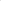 На ректора возлагаются следующие обязанности:осуществление текущего руководства работой университета; представление интересов университета в органах государственной власти Красноярского края, органах местного самоуправления, учреждениях, предприятиях, общественных организациях; утверждение деканов факультетов; утверждение списков о зачислении на учебу и отчислении слушателей; подготовка предложений по открытию университетов в муниципальных образованиях Красноярского края; утверждение программ, планов, сроков, форм обучения слушателей.5. Структура университета5.1 Университет состоит из факультетов.5.2 Факультет — отделение университета, обеспечивающие обучение слушателей по направлениям: «Культура и искусство», « Здоровый образ жизни», «Краеведение», лекторий «Финансовая грамотность» возглавляет факультет на общественных началах декан, который утверждает в должности ректором на срок до пяти лет из числа наиболее авторитетных общественных деятелей. Декан осуществляет непосредственное руководство учебной и учебно-методической работой на факультете, организует работу по созданию и реализации на практике образовательных программ, учебных планов и учебно-методического обеспечения учебного процесса. Декан осуществляет свою деятельность под непосредственным руководством ректора.Организация учебного процессаДаты начала и окончания учебного года ежегодно устанавливаются Советом университета и утверждаются ректором.Занятия проходят по местонахождению университета: с.Пировское, ул.Советская 1. Также предусмотрена выездная форма проведения занятий, проведение занятий в Муниципальном бюджетном учреждении «Физкультурно- спортивный центр «Пировский».Занятия в университете проводятся в виде лекций, консультаций, семинаров, практических занятий, заседаний круглого стола, лекций-дискуссий, самостоятельной работы и иных форм обучения.Расписание занятий составляется деканами факультетов в соответствии с имеющимися потребностями, ресурсами и пожеланиями слушателей.В университете организуются занятия по широкому спектру дисциплин. Количество и состав дисциплин зависят от потребностей слушателей, имеющихся ресурсов. Количество и состав дисциплин, а также длительность курсов могут изменяться в течение года. Дисциплины устанавливаются Советом университета и утверждаются ректором .Преподавание в университете может осуществляться как на возмездной, так и на безвозмездной основе.Преподавателем может стать любое лицо, заинтересованное в деятельности университета и получившее согласие ректора, декана факультета. Состав преподавателей  утверждается  ректором .В университете устанавливается очная и дистанционная формы обучения.Общая продолжительность обучения в университете составляет один учебный год.Организация учебного процесса в университете регламентируется учебным планом и расписанием занятий, утвержденных ректором.Для всех видов аудиторных занятий устанавливается академический час продолжительностью 45 минут. Продолжительность занятий в один учебный день должна составлять не более двух академических часов.Общее количество занятий в месяц должно быть не менее четырех на каждом из факультетов, за исклочением января.По результатам обучения слушателю выдается сертификат слушателя Красноярского краевого народного университета «Активное долголетие».7. Порядок набора слушателей и условия посещения университета7.1. Набор слушателей университета на текущий учебный год проводит, Краевое государственное бюджетное учреждение социального обслуживания «Комплексный центр социального обслуживания населения «Пировский», местная общественная организация ветеранов войны и труда -пенсионеров, Вооруженных Сил и правоохранительных органов в Пировском  муниципальном округе,  Муниципального бюджетного учреждения культуры «Муниципальная централизованная библиотечная система» в период с мая по 10 сентября.Количество слушателей в каждой группе — не более 40 человек.Слушателем может стать любой гражданин Российской Федерации из числа пенсионеров, заполнивший заявление и анкету (в порядке очередности).Список слушателей утверждается ректором университета.В день начала занятий слушателю бесплатно выдается билет слушателя университета.7.2. Слушатель может прекратить посещение занятий и мероприятия в любое время, предварительно (за две недели) уведомив об этом декана или ректора.При отсутствии своевременного уведомления декана факультета или ректора университета о прекращении посещения занятий, слушатель может быть исключен из университета.Исключенный из университета слушатель автоматически теряет право посещения занятий и любых других мероприятий университета в рамках учебного процесса.7.  Исключенный из университета слушатель имеет право возобновить обучение в следующем учебном году.РАСПИСАНИЕ  ЗАНЯТИЙ НА 2022 УЧЕБНЫЙ ГОД 06.01.2022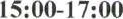 Мероприятие: «Рождественский лабиринт»Преподаватель: Саломатова ТВМесто проведения: Муниципальное бюджетное учреждение культуры «Муниципальная централизованная библиотечная система» «Актовый зал» (с.Пировское, ул. Советская 1)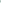 12.01.2022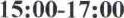 Разминка: «Комплекс упражнений с гимнастической палкой»Преподаватель— Шевцова Л.С., инструктор по труду. Место проведения: Муниципального бюджетного учреждения «Физкультурно- спортивный центр «Пировский»(с.Пировское, ул.Ленина 37)11.01.2022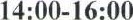 Лекция: «Житейские мелочи, религиозные предметы, монеты, боны, находки на территории Пировского района» Преподаватель: Вишняков С.АМесто проведения: Муниципальное бюджетное учреждение культуры  «Муниципальная централизованная библиотечная система» «Актовый зал» (с.Пировское, ул. Советская 1)18.01.2022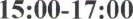 Разминка: Комплекс упражнений на развитие координации. Комплекс с мячами Фитболами.Преподаватель— Шевцова Л.С., инструктор по труду. Место проведения: Муниципального бюджетного учреждения «Физкультурно- спортивный центр «Пировский»(с.Пировское, ул.Ленина 37)19.01.2022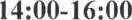 Лекция: ««Экономическое бытие Сибирских крестьян».Преподаватель: Вишняков САМесто проведения: Муниципальное бюджетное учреждение культуры «Муниципальная централизованная библиотечная система» «Актовый зал» (с.Пировское, ул. Советская 1)11.02.2022Лекция: «Культура старожилов Сибири»Преподаватель: Вишняков САМесто проведения: Муниципальное бюджетное учреждение культуры «Муниципальная централизованная библиотечная система» «Актовый зал» (с.Пировское, ул. Советская 1) 15.02.2022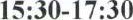 Разминка: Комплекс упражнений для профилактики шейного остеохондроза.Преподаватель— Шевцова Л.С., инструктор по труду. Место проведения: Муниципального бюджетного учреждения «Физкультурно - спортивный центр «Пировский»(с.Пировское, ул.Ленина 37)18.02.2022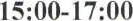 Разминка: «Комплекс упражнений на все групп мышц на карематах»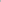 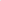 Преподаватель— Шевцова Л.С., инструюгор по труду. Место проведения: Муниципального бюджетного учреждения «Физкультурно- спортивный центр «Пировский»(с.Пировское, ул.Ленина 37)19.02.2020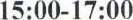 Лекция «Литературный портрет «Его перо любовью дышит…» 180 лет.День памяти со дня смерти Александра Сергеевича Пушкина.Преподаватель: Саломатова ТВМесто проведения: Муниципальное бюджетное учреждение культуры «Муниципальная централизованная библиотечная система» «Актовый зал» (с.Пировское, ул. Советская 1)18.02.2022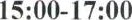 Лекторий: «Основы финансовой грамотности»Преподаватель:  Мальцева  Н. П.Место проведения: муниципальное бюджетное общеобразовательное учреждение «Пировская средняя школа»25.02.2022Лекция: «Сибирская духовность».Преподаватель: Вишняков САМесто проведения: Муниципальное бюджетное учреждение культуры «Муниципальная централизованная библиотечная система» «Актовый зал» (с.Пировское, ул. Советская 1)05.03.2020Праздничное мероприятие:  «Весенний букет»Преподаватель: Саломатова ТВМесто проведения: Муниципальное бюджетное учреждение культуры «Муниципальная централизованная библиотечная система» «Актовый зал» (с.Пировское, ул. Советская 1)10.03.2022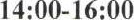 Лекции «Материальный мир сибирской деревни»Преподаватель: Вишняков САМесто проведения: Муниципальное бюджетное учреждение культуры «Муниципальная централизованная библиотечная система» «Актовый зал» (с.Пировское, ул. Советская 1)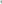 11.03.2022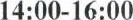 Разминка: «Комплекс упреждений с мячами фитболами, комплекс для укрепления мышц спины. Растяжка» Преподаватель— Шевцова Л.С., инструктор по труду. Место проведения: Муниципального бюджетного учреждения «Физкультурно- спортивный центр «Пировский»(с.Пировское, ул.Ленина 37)25.03.2022Лекции «Селу Пировское 354 года»Преподаватель: Вишняков САМесто проведения: Муниципальное бюджетное учреждение культуры «Муниципальная централизованная библиотечная система» «Актовый зал» (с.Пировское, ул. Советская 1)23.03.2022Разминка: «Комплекс упреждений с мячами фитболами, комплекс для укрепления мышц спины. Растяжка» Преподаватель— Шевцова Л.С., инструктор по труду. Место проведения: Муниципального бюджетного учреждения «Физкультурно- спортивный центр «Пировский»(с.Пировское, ул.Ленина 37)16.04.2022Лекция «Час искусства «Леонардо да Винчи-итальянский гений».Преподаватель: Саломатова ТВМесто проведения: Муниципальное бюджетное учреждение культуры «Муниципальная централизованная библиотечная система» «Актовый зал» (с.Пировское, ул. Советская 1)05.04.2022Лекции «Селу Пировское 354 года»Преподаватель: Вишняков САМесто проведения: Муниципальное бюджетное учреждение культуры «Муниципальная централизованная библиотечная система» «Актовый зал» (с.Пировское, ул. Советская 1)05.04.2022Разминка: «Комплекс упреждений с мячами фитболами, комплекс для укрепления мышц спины. Растяжка» Преподаватель— Шевцова Л.С., инструктор по труду. Место проведения: Муниципального бюджетного учреждения «Физкультурно- спортивный центр «Пировский»(с.Пировское, ул.Ленина 37)19.04.2022Лекции «Селу Пировское 354 года»Преподаватель: Вишняков САМесто проведения: Муниципальное бюджетное учреждение культуры «Муниципальная централизованная библиотечная система» «Актовый зал» (с.Пировское, ул. Советская 1)15.04.2022Разминка: «Комплекс упреждений с мячами фитболами, комплекс для укрепления мышц спины. Растяжка» Преподаватель— Шевцова Л.С., инструктор по труду. Место проведения: Муниципального бюджетного учреждения «Физкультурно- спортивный центр «Пировский»(с.Пировское, ул.Ленина 37)